1ª PARTECLASSIFICAÇÃO DOEVENTO1ª PARTECLASSIFICAÇÃO DOEVENTO1 – TIPO DE OCORRÊNCIA             0 – INCIDENTE AMBIENTAL1 – INCIDENTE INTEGRIDADE ATIVOS2 – INCIDENTE IMAGEM / REPUTAÇÃO3 – INCIDENTE S/CONSEQ. C/ POTECIAL 4 – INCIDENTE OCUP. S/ AFASTAMENTO5 – INCIDENTE OCUP. C/ AFASTAMENTO   6 – ACIDENTE1 – TIPO DE OCORRÊNCIA             0 – INCIDENTE AMBIENTAL1 – INCIDENTE INTEGRIDADE ATIVOS2 – INCIDENTE IMAGEM / REPUTAÇÃO3 – INCIDENTE S/CONSEQ. C/ POTECIAL 4 – INCIDENTE OCUP. S/ AFASTAMENTO5 – INCIDENTE OCUP. C/ AFASTAMENTO   6 – ACIDENTE1 – TIPO DE OCORRÊNCIA             0 – INCIDENTE AMBIENTAL1 – INCIDENTE INTEGRIDADE ATIVOS2 – INCIDENTE IMAGEM / REPUTAÇÃO3 – INCIDENTE S/CONSEQ. C/ POTECIAL 4 – INCIDENTE OCUP. S/ AFASTAMENTO5 – INCIDENTE OCUP. C/ AFASTAMENTO   6 – ACIDENTE0 – AUSÊNCIA DE LESÃO1 – SOMENTE PRIMEIROS SOCORROS2 – TRATAMENTO MÉDICO3 – TRABALHO RESTRITO4 – AFASTAMENTO5 – INVALIDEZ6 – ÓBITO0 – AUSÊNCIA DE LESÃO1 – SOMENTE PRIMEIROS SOCORROS2 – TRATAMENTO MÉDICO3 – TRABALHO RESTRITO4 – AFASTAMENTO5 – INVALIDEZ6 – ÓBITO0 – AUSÊNCIA DE LESÃO1 – SOMENTE PRIMEIROS SOCORROS2 – TRATAMENTO MÉDICO3 – TRABALHO RESTRITO4 – AFASTAMENTO5 – INVALIDEZ6 – ÓBITO0 – AUSÊNCIA DE LESÃO1 – SOMENTE PRIMEIROS SOCORROS2 – TRATAMENTO MÉDICO3 – TRABALHO RESTRITO4 – AFASTAMENTO5 – INVALIDEZ6 – ÓBITO2 – GRAVIDADE OU POTENCIALIDADE DO FATO: A – ALTA        B – MÉDIA        C – BAIXA       2 – GRAVIDADE OU POTENCIALIDADE DO FATO: A – ALTA        B – MÉDIA        C – BAIXA       2 – GRAVIDADE OU POTENCIALIDADE DO FATO: A – ALTA        B – MÉDIA        C – BAIXA       2 – GRAVIDADE OU POTENCIALIDADE DO FATO: A – ALTA        B – MÉDIA        C – BAIXA       2 – GRAVIDADE OU POTENCIALIDADE DO FATO: A – ALTA        B – MÉDIA        C – BAIXA       3-PROBABILIDADE DE NOVA OCORRÊNCIA IGUAL OU SIMILAR SEM MEDIDAS PREVENTIVAS A – ALTA       B – MÉDIA      C – BAIXA      3-PROBABILIDADE DE NOVA OCORRÊNCIA IGUAL OU SIMILAR SEM MEDIDAS PREVENTIVAS A – ALTA       B – MÉDIA      C – BAIXA      2 ª PARTEIDENTIFICAÇÃO2 ª PARTEIDENTIFICAÇÃO4 – SETOR:4 – SETOR:4 – SETOR:4 – SETOR:4 – SETOR:4 – SETOR:4 – SETOR:4 – SETOR:4 – SETOR:4 – SETOR:4 – SETOR:8 – DATA DA OCORRÊNCIA:8 – DATA DA OCORRÊNCIA:8 – DATA DA OCORRÊNCIA:2 ª PARTEIDENTIFICAÇÃO2 ª PARTEIDENTIFICAÇÃO5 – LOCAL EXATO DA OCORRÊNCIA:5 – LOCAL EXATO DA OCORRÊNCIA:5 – LOCAL EXATO DA OCORRÊNCIA:5 – LOCAL EXATO DA OCORRÊNCIA:5 – LOCAL EXATO DA OCORRÊNCIA:5 – LOCAL EXATO DA OCORRÊNCIA:5 – LOCAL EXATO DA OCORRÊNCIA:5 – LOCAL EXATO DA OCORRÊNCIA:5 – LOCAL EXATO DA OCORRÊNCIA:5 – LOCAL EXATO DA OCORRÊNCIA:5 – LOCAL EXATO DA OCORRÊNCIA:9 – DEPTO. /CONTRATO:9 – DEPTO. /CONTRATO:9 – DEPTO. /CONTRATO:2 ª PARTEIDENTIFICAÇÃO2 ª PARTEIDENTIFICAÇÃO6 – OPERADOR ENVOLVIDO:6 – OPERADOR ENVOLVIDO:6 – OPERADOR ENVOLVIDO:6 – OPERADOR ENVOLVIDO:6 – OPERADOR ENVOLVIDO:6 – OPERADOR ENVOLVIDO:6 – OPERADOR ENVOLVIDO:6 – OPERADOR ENVOLVIDO:6 – OPERADOR ENVOLVIDO:6 – OPERADOR ENVOLVIDO:6 – OPERADOR ENVOLVIDO:10 – HORÁRIO:10 – HORÁRIO:10 – HORÁRIO:2 ª PARTEIDENTIFICAÇÃO2 ª PARTEIDENTIFICAÇÃO7 – TESTEMUNHAS:7 – TESTEMUNHAS:7 – TESTEMUNHAS:7 – TESTEMUNHAS:7 – TESTEMUNHAS:7 – TESTEMUNHAS:7 – TESTEMUNHAS:7 – TESTEMUNHAS:7 – TESTEMUNHAS:7 – TESTEMUNHAS:7 – TESTEMUNHAS:11 – APÓS QUANTAS HORAS TRABALHO:11 – APÓS QUANTAS HORAS TRABALHO:11 – APÓS QUANTAS HORAS TRABALHO:3 ª PARTECARACTERIZAÇÃO DA LESÃO HUMANA/EVENTO3 ª PARTECARACTERIZAÇÃO DA LESÃO HUMANA/EVENTO12 – NOME DO ACIDENTADO:12 – NOME DO ACIDENTADO:12 – NOME DO ACIDENTADO:12 – NOME DO ACIDENTADO:12 – NOME DO ACIDENTADO:12 – NOME DO ACIDENTADO:12 – NOME DO ACIDENTADO:12 – NOME DO ACIDENTADO:12 – NOME DO ACIDENTADO:12 – NOME DO ACIDENTADO:12 – NOME DO ACIDENTADO:16 – REGISTRADO:16 – REGISTRADO:16 – REGISTRADO:3 ª PARTECARACTERIZAÇÃO DA LESÃO HUMANA/EVENTO3 ª PARTECARACTERIZAÇÃO DA LESÃO HUMANA/EVENTO13 – FUNÇÃO:13 – FUNÇÃO:13 – FUNÇÃO:13 – FUNÇÃO:13 – FUNÇÃO:13 – FUNÇÃO:13 – FUNÇÃO:13 – FUNÇÃO:13 – FUNÇÃO:13 – FUNÇÃO:13 – FUNÇÃO:17 – TEMPO DE EXPERIÊNCIA:17 – TEMPO DE EXPERIÊNCIA:17 – TEMPO DE EXPERIÊNCIA:3 ª PARTECARACTERIZAÇÃO DA LESÃO HUMANA/EVENTO3 ª PARTECARACTERIZAÇÃO DA LESÃO HUMANA/EVENTO14 – NATUREZA DA LESÃO:14 – NATUREZA DA LESÃO:14 – NATUREZA DA LESÃO:14 – NATUREZA DA LESÃO:14 – NATUREZA DA LESÃO:14 – NATUREZA DA LESÃO:14 – NATUREZA DA LESÃO:14 – NATUREZA DA LESÃO:14 – NATUREZA DA LESÃO:14 – NATUREZA DA LESÃO:14 – NATUREZA DA LESÃO:18 – PARTE DO CORPO ATINGIDA:18 – PARTE DO CORPO ATINGIDA:18 – PARTE DO CORPO ATINGIDA:3 ª PARTECARACTERIZAÇÃO DA LESÃO HUMANA/EVENTO3 ª PARTECARACTERIZAÇÃO DA LESÃO HUMANA/EVENTO15 – OBJETO OU EQUIPAMENTO QUE CAUSOU O EVENTO:       15 – OBJETO OU EQUIPAMENTO QUE CAUSOU O EVENTO:       15 – OBJETO OU EQUIPAMENTO QUE CAUSOU O EVENTO:       15 – OBJETO OU EQUIPAMENTO QUE CAUSOU O EVENTO:       15 – OBJETO OU EQUIPAMENTO QUE CAUSOU O EVENTO:       15 – OBJETO OU EQUIPAMENTO QUE CAUSOU O EVENTO:       15 – OBJETO OU EQUIPAMENTO QUE CAUSOU O EVENTO:       15 – OBJETO OU EQUIPAMENTO QUE CAUSOU O EVENTO:       15 – OBJETO OU EQUIPAMENTO QUE CAUSOU O EVENTO:       15 – OBJETO OU EQUIPAMENTO QUE CAUSOU O EVENTO:       15 – OBJETO OU EQUIPAMENTO QUE CAUSOU O EVENTO:       19 – DIAS AFAST. / RESTRIÇÃO:19 – DIAS AFAST. / RESTRIÇÃO:19 – DIAS AFAST. / RESTRIÇÃO:4 ª PARTEPERDA OU DANO A PROPRIEDADE4 ª PARTEPERDA OU DANO A PROPRIEDADE20 – DANO A PROPRIEDADE OU PERDA: 20 – DANO A PROPRIEDADE OU PERDA: 20 – DANO A PROPRIEDADE OU PERDA: 20 – DANO A PROPRIEDADE OU PERDA: 20 – DANO A PROPRIEDADE OU PERDA: 20 – DANO A PROPRIEDADE OU PERDA: 20 – DANO A PROPRIEDADE OU PERDA: 20 – DANO A PROPRIEDADE OU PERDA: 20 – DANO A PROPRIEDADE OU PERDA: 20 – DANO A PROPRIEDADE OU PERDA: 20 – DANO A PROPRIEDADE OU PERDA: 21 - CUSTO OU PERDA R$:21 - CUSTO OU PERDA R$:21 - CUSTO OU PERDA R$:4 ª PARTEPERDA OU DANO A PROPRIEDADE4 ª PARTEPERDA OU DANO A PROPRIEDADEESTIMADO: REAL:    ESTIMADO: REAL:    ESTIMADO: REAL:    4 ª PARTEPERDA OU DANO A PROPRIEDADE4 ª PARTEPERDA OU DANO A PROPRIEDADEESTIMADO: REAL:    ESTIMADO: REAL:    ESTIMADO: REAL:    4 ª PARTEPERDA OU DANO A PROPRIEDADE4 ª PARTEPERDA OU DANO A PROPRIEDADEESTIMADO: REAL:    ESTIMADO: REAL:    ESTIMADO: REAL:    4 ª PARTEPERDA OU DANO A PROPRIEDADE4 ª PARTEPERDA OU DANO A PROPRIEDADEESTIMADO: REAL:    ESTIMADO: REAL:    ESTIMADO: REAL:    5 ª PARTELEVANTAMENTO DAS INFORMAÇÕES5 ª PARTELEVANTAMENTO DAS INFORMAÇÕES23 – DESCREVER O EVENTO (O QUE OCORREU E COMO):23 – DESCREVER O EVENTO (O QUE OCORREU E COMO):23 – DESCREVER O EVENTO (O QUE OCORREU E COMO):23 – DESCREVER O EVENTO (O QUE OCORREU E COMO):23 – DESCREVER O EVENTO (O QUE OCORREU E COMO):23 – DESCREVER O EVENTO (O QUE OCORREU E COMO):23 – DESCREVER O EVENTO (O QUE OCORREU E COMO):23 – DESCREVER O EVENTO (O QUE OCORREU E COMO):23 – DESCREVER O EVENTO (O QUE OCORREU E COMO):23 – DESCREVER O EVENTO (O QUE OCORREU E COMO):23 – DESCREVER O EVENTO (O QUE OCORREU E COMO):23 – DESCREVER O EVENTO (O QUE OCORREU E COMO):23 – DESCREVER O EVENTO (O QUE OCORREU E COMO):23 – DESCREVER O EVENTO (O QUE OCORREU E COMO):5 ª PARTELEVANTAMENTO DAS INFORMAÇÕES5 ª PARTELEVANTAMENTO DAS INFORMAÇÕES5 ª PARTELEVANTAMENTO DAS INFORMAÇÕES5 ª PARTELEVANTAMENTO DAS INFORMAÇÕES5 ª PARTELEVANTAMENTO DAS INFORMAÇÕES5 ª PARTELEVANTAMENTO DAS INFORMAÇÕES______________________________________________________________________________________________________________________________________________________________________________________________________________________________________________________________________________________________________________________________________________________________________________________________________________________________________________________________________________________________________________________________________________________________________________________________________________________________________________________________________________________________________________________________________________________________________________________________________________________________________________________________________________________________________________________________________________________________________________________________________________________________________________________________________________________________________________________________________________________________________________________________________________________________________________________________________________________________________________________________________________________________________________________________________________________________________________________________________________________________________________________________________________________________________________________________________________________________________________________________________________________________________________________________________________________________________________________________________________________________________________________________________________________________________________________________________________________________________________________________________________________________________________________________________________________________________________6ª PARTE: PESQUISA FALHAS ATIVAS - ATOS INADEQUADOSCAUSAS IMEDIATAS – FALHAS ATIVAS24 – DESCREVER 0(S) ATOS INADEQUADOS, AÇÃO ERRADA OU OMISSÃO QUE CAUSOU OU CONTRIBUIU PARA A OCORRÊNCIA DO EVENTO:24 – DESCREVER 0(S) ATOS INADEQUADOS, AÇÃO ERRADA OU OMISSÃO QUE CAUSOU OU CONTRIBUIU PARA A OCORRÊNCIA DO EVENTO:24 – DESCREVER 0(S) ATOS INADEQUADOS, AÇÃO ERRADA OU OMISSÃO QUE CAUSOU OU CONTRIBUIU PARA A OCORRÊNCIA DO EVENTO:24 – DESCREVER 0(S) ATOS INADEQUADOS, AÇÃO ERRADA OU OMISSÃO QUE CAUSOU OU CONTRIBUIU PARA A OCORRÊNCIA DO EVENTO:24 – DESCREVER 0(S) ATOS INADEQUADOS, AÇÃO ERRADA OU OMISSÃO QUE CAUSOU OU CONTRIBUIU PARA A OCORRÊNCIA DO EVENTO:24 – DESCREVER 0(S) ATOS INADEQUADOS, AÇÃO ERRADA OU OMISSÃO QUE CAUSOU OU CONTRIBUIU PARA A OCORRÊNCIA DO EVENTO:24 – DESCREVER 0(S) ATOS INADEQUADOS, AÇÃO ERRADA OU OMISSÃO QUE CAUSOU OU CONTRIBUIU PARA A OCORRÊNCIA DO EVENTO:24 – DESCREVER 0(S) ATOS INADEQUADOS, AÇÃO ERRADA OU OMISSÃO QUE CAUSOU OU CONTRIBUIU PARA A OCORRÊNCIA DO EVENTO:24 – DESCREVER 0(S) ATOS INADEQUADOS, AÇÃO ERRADA OU OMISSÃO QUE CAUSOU OU CONTRIBUIU PARA A OCORRÊNCIA DO EVENTO:24 – DESCREVER 0(S) ATOS INADEQUADOS, AÇÃO ERRADA OU OMISSÃO QUE CAUSOU OU CONTRIBUIU PARA A OCORRÊNCIA DO EVENTO:24 – DESCREVER 0(S) ATOS INADEQUADOS, AÇÃO ERRADA OU OMISSÃO QUE CAUSOU OU CONTRIBUIU PARA A OCORRÊNCIA DO EVENTO:24 – DESCREVER 0(S) ATOS INADEQUADOS, AÇÃO ERRADA OU OMISSÃO QUE CAUSOU OU CONTRIBUIU PARA A OCORRÊNCIA DO EVENTO:24 – DESCREVER 0(S) ATOS INADEQUADOS, AÇÃO ERRADA OU OMISSÃO QUE CAUSOU OU CONTRIBUIU PARA A OCORRÊNCIA DO EVENTO:24 – DESCREVER 0(S) ATOS INADEQUADOS, AÇÃO ERRADA OU OMISSÃO QUE CAUSOU OU CONTRIBUIU PARA A OCORRÊNCIA DO EVENTO:6ª PARTE: PESQUISA FALHAS ATIVAS - ATOS INADEQUADOSCAUSAS IMEDIATAS – FALHAS ATIVAS6ª PARTE: PESQUISA FALHAS ATIVAS - ATOS INADEQUADOSCAUSAS IMEDIATAS – FALHAS ATIVAS6ª PARTE: PESQUISA FALHAS ATIVAS - ATOS INADEQUADOSCAUSAS IMEDIATAS – FALHAS ATIVAS6ª PARTE: PESQUISA FALHAS ATIVAS - ATOS INADEQUADOSCAUSAS IMEDIATAS – FALHAS ATIVAS6ª PARTE: PESQUISA FALHAS ATIVAS - ATOS INADEQUADOSCAUSAS IMEDIATAS – FALHAS ATIVASAOPERAR SEM AUTORIZAÇÃOOPERAR SEM AUTORIZAÇÃOOPERAR SEM AUTORIZAÇÃOOPERAR SEM AUTORIZAÇÃOOPERAR SEM AUTORIZAÇÃOLBRINCADEIRA / DISTRAÇÃOBRINCADEIRA / DISTRAÇÃOBRINCADEIRA / DISTRAÇÃOBRINCADEIRA / DISTRAÇÃOBRINCADEIRA / DISTRAÇÃOBRINCADEIRA / DISTRAÇÃOBRINCADEIRA / DISTRAÇÃO6ª PARTE: PESQUISA FALHAS ATIVAS - ATOS INADEQUADOSCAUSAS IMEDIATAS – FALHAS ATIVASBOPERAR VELOCIDADE INADEQUADAOPERAR VELOCIDADE INADEQUADAOPERAR VELOCIDADE INADEQUADAOPERAR VELOCIDADE INADEQUADAOPERAR VELOCIDADE INADEQUADAMSEM EPI OU VESTIMENTO NECESSÁRIO / USO INCORRETOSEM EPI OU VESTIMENTO NECESSÁRIO / USO INCORRETOSEM EPI OU VESTIMENTO NECESSÁRIO / USO INCORRETOSEM EPI OU VESTIMENTO NECESSÁRIO / USO INCORRETOSEM EPI OU VESTIMENTO NECESSÁRIO / USO INCORRETOSEM EPI OU VESTIMENTO NECESSÁRIO / USO INCORRETOSEM EPI OU VESTIMENTO NECESSÁRIO / USO INCORRETO6ª PARTE: PESQUISA FALHAS ATIVAS - ATOS INADEQUADOSCAUSAS IMEDIATAS – FALHAS ATIVASCFALHA EM AVISAR / SINALIZARFALHA EM AVISAR / SINALIZARFALHA EM AVISAR / SINALIZARFALHA EM AVISAR / SINALIZARFALHA EM AVISAR / SINALIZARNDESVIO DO PROCEDIMENTO PADRÃODESVIO DO PROCEDIMENTO PADRÃODESVIO DO PROCEDIMENTO PADRÃODESVIO DO PROCEDIMENTO PADRÃODESVIO DO PROCEDIMENTO PADRÃODESVIO DO PROCEDIMENTO PADRÃODESVIO DO PROCEDIMENTO PADRÃO6ª PARTE: PESQUISA FALHAS ATIVAS - ATOS INADEQUADOSCAUSAS IMEDIATAS – FALHAS ATIVASDANULAR DISPOSITIVO DE SEGURANÇAANULAR DISPOSITIVO DE SEGURANÇAANULAR DISPOSITIVO DE SEGURANÇAANULAR DISPOSITIVO DE SEGURANÇAANULAR DISPOSITIVO DE SEGURANÇAONÃO TOMAR PRECAUÇÕES ADEQUADAMENTENÃO TOMAR PRECAUÇÕES ADEQUADAMENTENÃO TOMAR PRECAUÇÕES ADEQUADAMENTENÃO TOMAR PRECAUÇÕES ADEQUADAMENTENÃO TOMAR PRECAUÇÕES ADEQUADAMENTENÃO TOMAR PRECAUÇÕES ADEQUADAMENTENÃO TOMAR PRECAUÇÕES ADEQUADAMENTE6ª PARTE: PESQUISA FALHAS ATIVAS - ATOS INADEQUADOSCAUSAS IMEDIATAS – FALHAS ATIVASEUSAR EQUIPAMENTO DEFEITUOSOUSAR EQUIPAMENTO DEFEITUOSOUSAR EQUIPAMENTO DEFEITUOSOUSAR EQUIPAMENTO DEFEITUOSOUSAR EQUIPAMENTO DEFEITUOSOPRETIRAR SISTEMA DE SEGURANÇARETIRAR SISTEMA DE SEGURANÇARETIRAR SISTEMA DE SEGURANÇARETIRAR SISTEMA DE SEGURANÇARETIRAR SISTEMA DE SEGURANÇARETIRAR SISTEMA DE SEGURANÇARETIRAR SISTEMA DE SEGURANÇA6ª PARTE: PESQUISA FALHAS ATIVAS - ATOS INADEQUADOSCAUSAS IMEDIATAS – FALHAS ATIVASFUSAR EQUIPAMENTO / MATERIAL / FERRAMENTA INADEQUADAUSAR EQUIPAMENTO / MATERIAL / FERRAMENTA INADEQUADAUSAR EQUIPAMENTO / MATERIAL / FERRAMENTA INADEQUADAUSAR EQUIPAMENTO / MATERIAL / FERRAMENTA INADEQUADAUSAR EQUIPAMENTO / MATERIAL / FERRAMENTA INADEQUADAQCARREGAMENTO / LEVANTAMENTO IMPRÓPRIO DE CARGASCARREGAMENTO / LEVANTAMENTO IMPRÓPRIO DE CARGASCARREGAMENTO / LEVANTAMENTO IMPRÓPRIO DE CARGASCARREGAMENTO / LEVANTAMENTO IMPRÓPRIO DE CARGASCARREGAMENTO / LEVANTAMENTO IMPRÓPRIO DE CARGASCARREGAMENTO / LEVANTAMENTO IMPRÓPRIO DE CARGASCARREGAMENTO / LEVANTAMENTO IMPRÓPRIO DE CARGAS6ª PARTE: PESQUISA FALHAS ATIVAS - ATOS INADEQUADOSCAUSAS IMEDIATAS – FALHAS ATIVASGUSAR EQUIPAMENTO / MATERIAL / FERRAMENTA ERRADOUSAR EQUIPAMENTO / MATERIAL / FERRAMENTA ERRADOUSAR EQUIPAMENTO / MATERIAL / FERRAMENTA ERRADOUSAR EQUIPAMENTO / MATERIAL / FERRAMENTA ERRADOUSAR EQUIPAMENTO / MATERIAL / FERRAMENTA ERRADORAGIR NA EXISTÊNCIA DE UM RISCO CONHECIDOAGIR NA EXISTÊNCIA DE UM RISCO CONHECIDOAGIR NA EXISTÊNCIA DE UM RISCO CONHECIDOAGIR NA EXISTÊNCIA DE UM RISCO CONHECIDOAGIR NA EXISTÊNCIA DE UM RISCO CONHECIDOAGIR NA EXISTÊNCIA DE UM RISCO CONHECIDOAGIR NA EXISTÊNCIA DE UM RISCO CONHECIDO6ª PARTE: PESQUISA FALHAS ATIVAS - ATOS INADEQUADOSCAUSAS IMEDIATAS – FALHAS ATIVASHFALHA EM INTERROMPER FUNCIONAMENTOFALHA EM INTERROMPER FUNCIONAMENTOFALHA EM INTERROMPER FUNCIONAMENTOFALHA EM INTERROMPER FUNCIONAMENTOFALHA EM INTERROMPER FUNCIONAMENTOSMANUTENÇÃO DE EQUIPAMENTO EM OPERAÇÃOMANUTENÇÃO DE EQUIPAMENTO EM OPERAÇÃOMANUTENÇÃO DE EQUIPAMENTO EM OPERAÇÃOMANUTENÇÃO DE EQUIPAMENTO EM OPERAÇÃOMANUTENÇÃO DE EQUIPAMENTO EM OPERAÇÃOMANUTENÇÃO DE EQUIPAMENTO EM OPERAÇÃOMANUTENÇÃO DE EQUIPAMENTO EM OPERAÇÃO6ª PARTE: PESQUISA FALHAS ATIVAS - ATOS INADEQUADOSCAUSAS IMEDIATAS – FALHAS ATIVASITRAFEGAR EM EQUIPAMENTO INADEQUADOTRAFEGAR EM EQUIPAMENTO INADEQUADOTRAFEGAR EM EQUIPAMENTO INADEQUADOTRAFEGAR EM EQUIPAMENTO INADEQUADOTRAFEGAR EM EQUIPAMENTO INADEQUADOTDESREPEITAR AVISO OU SINALIZAÇÃODESREPEITAR AVISO OU SINALIZAÇÃODESREPEITAR AVISO OU SINALIZAÇÃODESREPEITAR AVISO OU SINALIZAÇÃODESREPEITAR AVISO OU SINALIZAÇÃODESREPEITAR AVISO OU SINALIZAÇÃODESREPEITAR AVISO OU SINALIZAÇÃO6ª PARTE: PESQUISA FALHAS ATIVAS - ATOS INADEQUADOSCAUSAS IMEDIATAS – FALHAS ATIVASJEM POSIÇÃO / POSTURA / POSICIONAMENTO INADEQUADOEM POSIÇÃO / POSTURA / POSICIONAMENTO INADEQUADOEM POSIÇÃO / POSTURA / POSICIONAMENTO INADEQUADOEM POSIÇÃO / POSTURA / POSICIONAMENTO INADEQUADOEM POSIÇÃO / POSTURA / POSICIONAMENTO INADEQUADOUOUTRO ATO INADEQUADO (DESCREVER)OUTRO ATO INADEQUADO (DESCREVER)OUTRO ATO INADEQUADO (DESCREVER)OUTRO ATO INADEQUADO (DESCREVER)OUTRO ATO INADEQUADO (DESCREVER)OUTRO ATO INADEQUADO (DESCREVER)OUTRO ATO INADEQUADO (DESCREVER)6ª PARTE: PESQUISA FALHAS ATIVAS - ATOS INADEQUADOSCAUSAS IMEDIATAS – FALHAS ATIVASKERRO OPERACIONALERRO OPERACIONALERRO OPERACIONALERRO OPERACIONALERRO OPERACIONALOUTROOUTROOUTROOUTROOUTROOUTROOUTRO6ª PARTE: PESQUISA FALHAS ATIVAS - ATOS INADEQUADOSCAUSAS BÁSICAS - FALHAS LATENTES25 – O QUE CAUSOU OU INFLUENCIOU OS ATOS OU OMISSÕES DESCRITOS NO ITEM 2425 – O QUE CAUSOU OU INFLUENCIOU OS ATOS OU OMISSÕES DESCRITOS NO ITEM 2425 – O QUE CAUSOU OU INFLUENCIOU OS ATOS OU OMISSÕES DESCRITOS NO ITEM 2425 – O QUE CAUSOU OU INFLUENCIOU OS ATOS OU OMISSÕES DESCRITOS NO ITEM 2425 – O QUE CAUSOU OU INFLUENCIOU OS ATOS OU OMISSÕES DESCRITOS NO ITEM 2425 – O QUE CAUSOU OU INFLUENCIOU OS ATOS OU OMISSÕES DESCRITOS NO ITEM 2425 – O QUE CAUSOU OU INFLUENCIOU OS ATOS OU OMISSÕES DESCRITOS NO ITEM 2425 – O QUE CAUSOU OU INFLUENCIOU OS ATOS OU OMISSÕES DESCRITOS NO ITEM 2425 – O QUE CAUSOU OU INFLUENCIOU OS ATOS OU OMISSÕES DESCRITOS NO ITEM 2425 – O QUE CAUSOU OU INFLUENCIOU OS ATOS OU OMISSÕES DESCRITOS NO ITEM 2425 – O QUE CAUSOU OU INFLUENCIOU OS ATOS OU OMISSÕES DESCRITOS NO ITEM 2425 – O QUE CAUSOU OU INFLUENCIOU OS ATOS OU OMISSÕES DESCRITOS NO ITEM 2425 – O QUE CAUSOU OU INFLUENCIOU OS ATOS OU OMISSÕES DESCRITOS NO ITEM 2425 – O QUE CAUSOU OU INFLUENCIOU OS ATOS OU OMISSÕES DESCRITOS NO ITEM 246ª PARTE: PESQUISA FALHAS ATIVAS - ATOS INADEQUADOSCAUSAS BÁSICAS - FALHAS LATENTES6ª PARTE: PESQUISA FALHAS ATIVAS - ATOS INADEQUADOSCAUSAS BÁSICAS - FALHAS LATENTESAFALTA DE / FALHA NA / HABILITAÇÃO – TREINAMENTOFALTA DE / FALHA NA / HABILITAÇÃO – TREINAMENTOFALTA DE / FALHA NA / HABILITAÇÃO – TREINAMENTOFALTA DE / FALHA NA / HABILITAÇÃO – TREINAMENTOFALTA DE / FALHA NA / HABILITAÇÃO – TREINAMENTONOUTRO TIPO DE SITUAÇÃO CONFLITANTEOUTRO TIPO DE SITUAÇÃO CONFLITANTEOUTRO TIPO DE SITUAÇÃO CONFLITANTEOUTRO TIPO DE SITUAÇÃO CONFLITANTEOUTRO TIPO DE SITUAÇÃO CONFLITANTEOUTRO TIPO DE SITUAÇÃO CONFLITANTEOUTRO TIPO DE SITUAÇÃO CONFLITANTE6ª PARTE: PESQUISA FALHAS ATIVAS - ATOS INADEQUADOSCAUSAS BÁSICAS - FALHAS LATENTESBEMPREGADO NOVO / NOVA FUNÇÃOEMPREGADO NOVO / NOVA FUNÇÃOEMPREGADO NOVO / NOVA FUNÇÃOEMPREGADO NOVO / NOVA FUNÇÃOEMPREGADO NOVO / NOVA FUNÇÃOOINDUÇÃO À ÀÇÃO ERRADA POR MOTIVOS SUPERIORESINDUÇÃO À ÀÇÃO ERRADA POR MOTIVOS SUPERIORESINDUÇÃO À ÀÇÃO ERRADA POR MOTIVOS SUPERIORESINDUÇÃO À ÀÇÃO ERRADA POR MOTIVOS SUPERIORESINDUÇÃO À ÀÇÃO ERRADA POR MOTIVOS SUPERIORESINDUÇÃO À ÀÇÃO ERRADA POR MOTIVOS SUPERIORESINDUÇÃO À ÀÇÃO ERRADA POR MOTIVOS SUPERIORES6ª PARTE: PESQUISA FALHAS ATIVAS - ATOS INADEQUADOSCAUSAS BÁSICAS - FALHAS LATENTESCFALHA DE / FALHA NA / NÃO REVISÃO DE / REGRAS DE TRABALHOFALHA DE / FALHA NA / NÃO REVISÃO DE / REGRAS DE TRABALHOFALHA DE / FALHA NA / NÃO REVISÃO DE / REGRAS DE TRABALHOFALHA DE / FALHA NA / NÃO REVISÃO DE / REGRAS DE TRABALHOFALHA DE / FALHA NA / NÃO REVISÃO DE / REGRAS DE TRABALHOPTOLERÂNCIA DA SUPERVISÃOTOLERÂNCIA DA SUPERVISÃOTOLERÂNCIA DA SUPERVISÃOTOLERÂNCIA DA SUPERVISÃOTOLERÂNCIA DA SUPERVISÃOTOLERÂNCIA DA SUPERVISÃOTOLERÂNCIA DA SUPERVISÃO6ª PARTE: PESQUISA FALHAS ATIVAS - ATOS INADEQUADOSCAUSAS BÁSICAS - FALHAS LATENTESDFALTA DE / FALHA NA / NÃO REVISAO DE / PROCEDIMENTOS FALTA DE / FALHA NA / NÃO REVISAO DE / PROCEDIMENTOS FALTA DE / FALHA NA / NÃO REVISAO DE / PROCEDIMENTOS FALTA DE / FALHA NA / NÃO REVISAO DE / PROCEDIMENTOS FALTA DE / FALHA NA / NÃO REVISAO DE / PROCEDIMENTOS QNEGLIGÊNCIA / EXCESSO DE CONFIANÇA / ATALHOS OPERACIONAISNEGLIGÊNCIA / EXCESSO DE CONFIANÇA / ATALHOS OPERACIONAISNEGLIGÊNCIA / EXCESSO DE CONFIANÇA / ATALHOS OPERACIONAISNEGLIGÊNCIA / EXCESSO DE CONFIANÇA / ATALHOS OPERACIONAISNEGLIGÊNCIA / EXCESSO DE CONFIANÇA / ATALHOS OPERACIONAISNEGLIGÊNCIA / EXCESSO DE CONFIANÇA / ATALHOS OPERACIONAISNEGLIGÊNCIA / EXCESSO DE CONFIANÇA / ATALHOS OPERACIONAIS6ª PARTE: PESQUISA FALHAS ATIVAS - ATOS INADEQUADOSCAUSAS BÁSICAS - FALHAS LATENTESENÃO PLANEJAMENTO TAREFA OU INCOMPATÍVEL C/ PROCEDIMENTONÃO PLANEJAMENTO TAREFA OU INCOMPATÍVEL C/ PROCEDIMENTONÃO PLANEJAMENTO TAREFA OU INCOMPATÍVEL C/ PROCEDIMENTONÃO PLANEJAMENTO TAREFA OU INCOMPATÍVEL C/ PROCEDIMENTONÃO PLANEJAMENTO TAREFA OU INCOMPATÍVEL C/ PROCEDIMENTORNECESSIDADE OPERACIONALNECESSIDADE OPERACIONALNECESSIDADE OPERACIONALNECESSIDADE OPERACIONALNECESSIDADE OPERACIONALNECESSIDADE OPERACIONALNECESSIDADE OPERACIONAL6ª PARTE: PESQUISA FALHAS ATIVAS - ATOS INADEQUADOSCAUSAS BÁSICAS - FALHAS LATENTESFDESCONHECIMENTO DE INFORMAÇÃO CONHECIDADESCONHECIMENTO DE INFORMAÇÃO CONHECIDADESCONHECIMENTO DE INFORMAÇÃO CONHECIDADESCONHECIMENTO DE INFORMAÇÃO CONHECIDADESCONHECIMENTO DE INFORMAÇÃO CONHECIDASVISÃO OU AUDIÇÃO COMPROMETIDOSVISÃO OU AUDIÇÃO COMPROMETIDOSVISÃO OU AUDIÇÃO COMPROMETIDOSVISÃO OU AUDIÇÃO COMPROMETIDOSVISÃO OU AUDIÇÃO COMPROMETIDOSVISÃO OU AUDIÇÃO COMPROMETIDOSVISÃO OU AUDIÇÃO COMPROMETIDOS6ª PARTE: PESQUISA FALHAS ATIVAS - ATOS INADEQUADOSCAUSAS BÁSICAS - FALHAS LATENTESGINFORMAÇÃO EM MUDANÇAINFORMAÇÃO EM MUDANÇAINFORMAÇÃO EM MUDANÇAINFORMAÇÃO EM MUDANÇAINFORMAÇÃO EM MUDANÇATSITUAÇÀO ERGONÔMICA DESFAVORÁVELSITUAÇÀO ERGONÔMICA DESFAVORÁVELSITUAÇÀO ERGONÔMICA DESFAVORÁVELSITUAÇÀO ERGONÔMICA DESFAVORÁVELSITUAÇÀO ERGONÔMICA DESFAVORÁVELSITUAÇÀO ERGONÔMICA DESFAVORÁVELSITUAÇÀO ERGONÔMICA DESFAVORÁVEL6ª PARTE: PESQUISA FALHAS ATIVAS - ATOS INADEQUADOSCAUSAS BÁSICAS - FALHAS LATENTESHINFORMAÇÀO ERRADA / CONFUSA / MAL TRADUZIDAINFORMAÇÀO ERRADA / CONFUSA / MAL TRADUZIDAINFORMAÇÀO ERRADA / CONFUSA / MAL TRADUZIDAINFORMAÇÀO ERRADA / CONFUSA / MAL TRADUZIDAINFORMAÇÀO ERRADA / CONFUSA / MAL TRADUZIDAUDESLIZEDESLIZEDESLIZEDESLIZEDESLIZEDESLIZEDESLIZE6ª PARTE: PESQUISA FALHAS ATIVAS - ATOS INADEQUADOSCAUSAS BÁSICAS - FALHAS LATENTESIFALHA NA COMUNICAÇÀO VERBAL OU ESCRITAFALHA NA COMUNICAÇÀO VERBAL OU ESCRITAFALHA NA COMUNICAÇÀO VERBAL OU ESCRITAFALHA NA COMUNICAÇÀO VERBAL OU ESCRITAFALHA NA COMUNICAÇÀO VERBAL OU ESCRITAVEMPREITEIROEMPREITEIROEMPREITEIROEMPREITEIROEMPREITEIROEMPREITEIROEMPREITEIRO6ª PARTE: PESQUISA FALHAS ATIVAS - ATOS INADEQUADOSCAUSAS BÁSICAS - FALHAS LATENTESJSELEÇÃO MÉDICA / PSICOLÓGICA / EFETIVA / ACOMPANHAMENTOSELEÇÃO MÉDICA / PSICOLÓGICA / EFETIVA / ACOMPANHAMENTOSELEÇÃO MÉDICA / PSICOLÓGICA / EFETIVA / ACOMPANHAMENTOSELEÇÃO MÉDICA / PSICOLÓGICA / EFETIVA / ACOMPANHAMENTOSELEÇÃO MÉDICA / PSICOLÓGICA / EFETIVA / ACOMPANHAMENTOXRESPONSABILIDADE MAL DEFINIDARESPONSABILIDADE MAL DEFINIDARESPONSABILIDADE MAL DEFINIDARESPONSABILIDADE MAL DEFINIDARESPONSABILIDADE MAL DEFINIDARESPONSABILIDADE MAL DEFINIDARESPONSABILIDADE MAL DEFINIDA6ª PARTE: PESQUISA FALHAS ATIVAS - ATOS INADEQUADOSCAUSAS BÁSICAS - FALHAS LATENTESKSOBRECARGA / MONOTONIASOBRECARGA / MONOTONIASOBRECARGA / MONOTONIASOBRECARGA / MONOTONIASOBRECARGA / MONOTONIAWDESCONHECIMENTO DO RISCO OU POTENCIAL DE PERDADESCONHECIMENTO DO RISCO OU POTENCIAL DE PERDADESCONHECIMENTO DO RISCO OU POTENCIAL DE PERDADESCONHECIMENTO DO RISCO OU POTENCIAL DE PERDADESCONHECIMENTO DO RISCO OU POTENCIAL DE PERDADESCONHECIMENTO DO RISCO OU POTENCIAL DE PERDADESCONHECIMENTO DO RISCO OU POTENCIAL DE PERDA6ª PARTE: PESQUISA FALHAS ATIVAS - ATOS INADEQUADOSCAUSAS BÁSICAS - FALHAS LATENTESLINFLUÊNCIA DE EMOÇÕES / FADIGAINFLUÊNCIA DE EMOÇÕES / FADIGAINFLUÊNCIA DE EMOÇÕES / FADIGAINFLUÊNCIA DE EMOÇÕES / FADIGAINFLUÊNCIA DE EMOÇÕES / FADIGAYEPI FORA DE ESPECIFICAÇÃOEPI FORA DE ESPECIFICAÇÃOEPI FORA DE ESPECIFICAÇÃOEPI FORA DE ESPECIFICAÇÃOEPI FORA DE ESPECIFICAÇÃOEPI FORA DE ESPECIFICAÇÃOEPI FORA DE ESPECIFICAÇÃO6ª PARTE: PESQUISA FALHAS ATIVAS - ATOS INADEQUADOSCAUSAS BÁSICAS - FALHAS LATENTESMPRESSÃO DE TEMPO (PRODUTIVIDADE X SEGURANÇA)PRESSÃO DE TEMPO (PRODUTIVIDADE X SEGURANÇA)PRESSÃO DE TEMPO (PRODUTIVIDADE X SEGURANÇA)PRESSÃO DE TEMPO (PRODUTIVIDADE X SEGURANÇA)PRESSÃO DE TEMPO (PRODUTIVIDADE X SEGURANÇA)ZOUTRO FATOR (DESCREVER)OUTRO FATOR (DESCREVER)OUTRO FATOR (DESCREVER)OUTRO FATOR (DESCREVER)OUTRO FATOR (DESCREVER)OUTRO FATOR (DESCREVER)OUTRO FATOR (DESCREVER)7ª PARTE PESQUISA DE FALHAS - CONDIÇÕES INADEQUADASCAUSAS IMEDIATAS –FALHAS ATIVAS 26 – DESCREVER AS CONDIÇÕES INADEQUADAS DE FERRAMENTAS, EQUIPAMENTOS OU SITUAÇÕES DE TRABALHO QUE CAUSARAM OU CONTRIBUIRAM PARA A OCORRÊNCIA:26 – DESCREVER AS CONDIÇÕES INADEQUADAS DE FERRAMENTAS, EQUIPAMENTOS OU SITUAÇÕES DE TRABALHO QUE CAUSARAM OU CONTRIBUIRAM PARA A OCORRÊNCIA:26 – DESCREVER AS CONDIÇÕES INADEQUADAS DE FERRAMENTAS, EQUIPAMENTOS OU SITUAÇÕES DE TRABALHO QUE CAUSARAM OU CONTRIBUIRAM PARA A OCORRÊNCIA:26 – DESCREVER AS CONDIÇÕES INADEQUADAS DE FERRAMENTAS, EQUIPAMENTOS OU SITUAÇÕES DE TRABALHO QUE CAUSARAM OU CONTRIBUIRAM PARA A OCORRÊNCIA:26 – DESCREVER AS CONDIÇÕES INADEQUADAS DE FERRAMENTAS, EQUIPAMENTOS OU SITUAÇÕES DE TRABALHO QUE CAUSARAM OU CONTRIBUIRAM PARA A OCORRÊNCIA:26 – DESCREVER AS CONDIÇÕES INADEQUADAS DE FERRAMENTAS, EQUIPAMENTOS OU SITUAÇÕES DE TRABALHO QUE CAUSARAM OU CONTRIBUIRAM PARA A OCORRÊNCIA:26 – DESCREVER AS CONDIÇÕES INADEQUADAS DE FERRAMENTAS, EQUIPAMENTOS OU SITUAÇÕES DE TRABALHO QUE CAUSARAM OU CONTRIBUIRAM PARA A OCORRÊNCIA:26 – DESCREVER AS CONDIÇÕES INADEQUADAS DE FERRAMENTAS, EQUIPAMENTOS OU SITUAÇÕES DE TRABALHO QUE CAUSARAM OU CONTRIBUIRAM PARA A OCORRÊNCIA:26 – DESCREVER AS CONDIÇÕES INADEQUADAS DE FERRAMENTAS, EQUIPAMENTOS OU SITUAÇÕES DE TRABALHO QUE CAUSARAM OU CONTRIBUIRAM PARA A OCORRÊNCIA:26 – DESCREVER AS CONDIÇÕES INADEQUADAS DE FERRAMENTAS, EQUIPAMENTOS OU SITUAÇÕES DE TRABALHO QUE CAUSARAM OU CONTRIBUIRAM PARA A OCORRÊNCIA:26 – DESCREVER AS CONDIÇÕES INADEQUADAS DE FERRAMENTAS, EQUIPAMENTOS OU SITUAÇÕES DE TRABALHO QUE CAUSARAM OU CONTRIBUIRAM PARA A OCORRÊNCIA:26 – DESCREVER AS CONDIÇÕES INADEQUADAS DE FERRAMENTAS, EQUIPAMENTOS OU SITUAÇÕES DE TRABALHO QUE CAUSARAM OU CONTRIBUIRAM PARA A OCORRÊNCIA:26 – DESCREVER AS CONDIÇÕES INADEQUADAS DE FERRAMENTAS, EQUIPAMENTOS OU SITUAÇÕES DE TRABALHO QUE CAUSARAM OU CONTRIBUIRAM PARA A OCORRÊNCIA:26 – DESCREVER AS CONDIÇÕES INADEQUADAS DE FERRAMENTAS, EQUIPAMENTOS OU SITUAÇÕES DE TRABALHO QUE CAUSARAM OU CONTRIBUIRAM PARA A OCORRÊNCIA:7ª PARTE PESQUISA DE FALHAS - CONDIÇÕES INADEQUADASCAUSAS IMEDIATAS –FALHAS ATIVAS 7ª PARTE PESQUISA DE FALHAS - CONDIÇÕES INADEQUADASCAUSAS IMEDIATAS –FALHAS ATIVAS 7ª PARTE PESQUISA DE FALHAS - CONDIÇÕES INADEQUADASCAUSAS IMEDIATAS –FALHAS ATIVAS 7ª PARTE PESQUISA DE FALHAS - CONDIÇÕES INADEQUADASCAUSAS IMEDIATAS –FALHAS ATIVAS 7ª PARTE PESQUISA DE FALHAS - CONDIÇÕES INADEQUADASCAUSAS IMEDIATAS –FALHAS ATIVAS 7ª PARTE PESQUISA DE FALHAS - CONDIÇÕES INADEQUADASCAUSAS IMEDIATAS –FALHAS ATIVAS 7ª PARTE PESQUISA DE FALHAS - CONDIÇÕES INADEQUADASCAUSAS IMEDIATAS –FALHAS ATIVAS AAAUSÊNCIA DE DISPOSITIVO DE SEGURANÇA / INADEQUADOAUSÊNCIA DE DISPOSITIVO DE SEGURANÇA / INADEQUADOAUSÊNCIA DE DISPOSITIVO DE SEGURANÇA / INADEQUADOhhhARMAZENAMENTO / ARRUMAÇÃO INADEQUADOSARMAZENAMENTO / ARRUMAÇÃO INADEQUADOSARMAZENAMENTO / ARRUMAÇÃO INADEQUADOSARMAZENAMENTO / ARRUMAÇÃO INADEQUADOSARMAZENAMENTO / ARRUMAÇÃO INADEQUADOSARMAZENAMENTO / ARRUMAÇÃO INADEQUADOS7ª PARTE PESQUISA DE FALHAS - CONDIÇÕES INADEQUADASCAUSAS IMEDIATAS –FALHAS ATIVAS BBSISTEMA DE ALARME INADEQUADOSISTEMA DE ALARME INADEQUADOSISTEMA DE ALARME INADEQUADOIIIEQUIPAMENTOS / FERRAMENTAS INADEQUADASEQUIPAMENTOS / FERRAMENTAS INADEQUADASEQUIPAMENTOS / FERRAMENTAS INADEQUADASEQUIPAMENTOS / FERRAMENTAS INADEQUADASEQUIPAMENTOS / FERRAMENTAS INADEQUADASEQUIPAMENTOS / FERRAMENTAS INADEQUADAS7ª PARTE PESQUISA DE FALHAS - CONDIÇÕES INADEQUADASCAUSAS IMEDIATAS –FALHAS ATIVAS CCRISCO DE FOGO / EXPLOSÕESRISCO DE FOGO / EXPLOSÕESRISCO DE FOGO / EXPLOSÕESJJJCONDIÇÕES ATMOSFÉRICASCONDIÇÕES ATMOSFÉRICASCONDIÇÕES ATMOSFÉRICASCONDIÇÕES ATMOSFÉRICASCONDIÇÕES ATMOSFÉRICASCONDIÇÕES ATMOSFÉRICAS7ª PARTE PESQUISA DE FALHAS - CONDIÇÕES INADEQUADASCAUSAS IMEDIATAS –FALHAS ATIVAS DDNÃO GARANTIDO CONTRA MOVIMENTAÇÀO / ENERGIZAÇÃONÃO GARANTIDO CONTRA MOVIMENTAÇÀO / ENERGIZAÇÃONÃO GARANTIDO CONTRA MOVIMENTAÇÀO / ENERGIZAÇÃOLLLAGENTES FÍSICOS (ILUMINAMENTO, RUÍDO, CALOR, OUTROS)AGENTES FÍSICOS (ILUMINAMENTO, RUÍDO, CALOR, OUTROS)AGENTES FÍSICOS (ILUMINAMENTO, RUÍDO, CALOR, OUTROS)AGENTES FÍSICOS (ILUMINAMENTO, RUÍDO, CALOR, OUTROS)AGENTES FÍSICOS (ILUMINAMENTO, RUÍDO, CALOR, OUTROS)AGENTES FÍSICOS (ILUMINAMENTO, RUÍDO, CALOR, OUTROS)7ª PARTE PESQUISA DE FALHAS - CONDIÇÕES INADEQUADASCAUSAS IMEDIATAS –FALHAS ATIVAS EEMÁ ARRUMAÇÃO E LIMPEZAMÁ ARRUMAÇÃO E LIMPEZAMÁ ARRUMAÇÃO E LIMPEZAMMMCONDIÇÕES ERGONÔMICAS INADEQUADASCONDIÇÕES ERGONÔMICAS INADEQUADASCONDIÇÕES ERGONÔMICAS INADEQUADASCONDIÇÕES ERGONÔMICAS INADEQUADASCONDIÇÕES ERGONÔMICAS INADEQUADASCONDIÇÕES ERGONÔMICAS INADEQUADAS7ª PARTE PESQUISA DE FALHAS - CONDIÇÕES INADEQUADASCAUSAS IMEDIATAS –FALHAS ATIVAS FFPROJEÇÃO DE OBJETOS / LÍQUIDOS / VAPORESPROJEÇÃO DE OBJETOS / LÍQUIDOS / VAPORESPROJEÇÃO DE OBJETOS / LÍQUIDOS / VAPORESNNNOUTRA CONDIÇÃO INADEQUADAOUTRA CONDIÇÃO INADEQUADAOUTRA CONDIÇÃO INADEQUADAOUTRA CONDIÇÃO INADEQUADAOUTRA CONDIÇÃO INADEQUADAOUTRA CONDIÇÃO INADEQUADA7ª PARTE PESQUISA DE FALHAS - CONDIÇÕES INADEQUADASCAUSAS IMEDIATAS –FALHAS ATIVAS GGPASSAGEM FECHADA / CONGESTIONAMENTO / CONDIÇÕES DO PISOPASSAGEM FECHADA / CONGESTIONAMENTO / CONDIÇÕES DO PISOPASSAGEM FECHADA / CONGESTIONAMENTO / CONDIÇÕES DO PISO7ª PARTE PESQUISA DE FALHAS - CONDIÇÕES INADEQUADASCAUSAS BÁSICAS – FALHAS LATENTES27 – O QUE CAUSOU OU INFLUENCIOU AS CONDIÇÕES DESCRITAS NO ITEM ANTERIOR:27 – O QUE CAUSOU OU INFLUENCIOU AS CONDIÇÕES DESCRITAS NO ITEM ANTERIOR:27 – O QUE CAUSOU OU INFLUENCIOU AS CONDIÇÕES DESCRITAS NO ITEM ANTERIOR:27 – O QUE CAUSOU OU INFLUENCIOU AS CONDIÇÕES DESCRITAS NO ITEM ANTERIOR:27 – O QUE CAUSOU OU INFLUENCIOU AS CONDIÇÕES DESCRITAS NO ITEM ANTERIOR:27 – O QUE CAUSOU OU INFLUENCIOU AS CONDIÇÕES DESCRITAS NO ITEM ANTERIOR:27 – O QUE CAUSOU OU INFLUENCIOU AS CONDIÇÕES DESCRITAS NO ITEM ANTERIOR:27 – O QUE CAUSOU OU INFLUENCIOU AS CONDIÇÕES DESCRITAS NO ITEM ANTERIOR:27 – O QUE CAUSOU OU INFLUENCIOU AS CONDIÇÕES DESCRITAS NO ITEM ANTERIOR:27 – O QUE CAUSOU OU INFLUENCIOU AS CONDIÇÕES DESCRITAS NO ITEM ANTERIOR:27 – O QUE CAUSOU OU INFLUENCIOU AS CONDIÇÕES DESCRITAS NO ITEM ANTERIOR:27 – O QUE CAUSOU OU INFLUENCIOU AS CONDIÇÕES DESCRITAS NO ITEM ANTERIOR:27 – O QUE CAUSOU OU INFLUENCIOU AS CONDIÇÕES DESCRITAS NO ITEM ANTERIOR:27 – O QUE CAUSOU OU INFLUENCIOU AS CONDIÇÕES DESCRITAS NO ITEM ANTERIOR:7ª PARTE PESQUISA DE FALHAS - CONDIÇÕES INADEQUADASCAUSAS BÁSICAS – FALHAS LATENTES7ª PARTE PESQUISA DE FALHAS - CONDIÇÕES INADEQUADASCAUSAS BÁSICAS – FALHAS LATENTES7ª PARTE PESQUISA DE FALHAS - CONDIÇÕES INADEQUADASCAUSAS BÁSICAS – FALHAS LATENTES7ª PARTE PESQUISA DE FALHAS - CONDIÇÕES INADEQUADASCAUSAS BÁSICAS – FALHAS LATENTES7ª PARTE PESQUISA DE FALHAS - CONDIÇÕES INADEQUADASCAUSAS BÁSICAS – FALHAS LATENTESAACAUSADA PELO EMPREGADOCAUSADA PELO EMPREGADOCAUSADA PELO EMPREGADOJJJPRÁTICAS / ROTINAS E COMPRAPRÁTICAS / ROTINAS E COMPRAPRÁTICAS / ROTINAS E COMPRAPRÁTICAS / ROTINAS E COMPRAPRÁTICAS / ROTINAS E COMPRAPRÁTICAS / ROTINAS E COMPRA7ª PARTE PESQUISA DE FALHAS - CONDIÇÕES INADEQUADASCAUSAS BÁSICAS – FALHAS LATENTESBBCAUSADA POR OUTRO EMPREGADO / OUTRA ÁREACAUSADA POR OUTRO EMPREGADO / OUTRA ÁREACAUSADA POR OUTRO EMPREGADO / OUTRA ÁREAKKKEXPOSIÇÃO À DETERIORIZAÇÃOEXPOSIÇÃO À DETERIORIZAÇÃOEXPOSIÇÃO À DETERIORIZAÇÃOEXPOSIÇÃO À DETERIORIZAÇÃOEXPOSIÇÃO À DETERIORIZAÇÃOEXPOSIÇÃO À DETERIORIZAÇÃO7ª PARTE PESQUISA DE FALHAS - CONDIÇÕES INADEQUADASCAUSAS BÁSICAS – FALHAS LATENTESCCDEFEITO PELO USO NORMALDEFEITO PELO USO NORMALDEFEITO PELO USO NORMALLLLACEITAÇÃO / TOLERÂNCIA DA SUPERVISÃOACEITAÇÃO / TOLERÂNCIA DA SUPERVISÃOACEITAÇÃO / TOLERÂNCIA DA SUPERVISÃOACEITAÇÃO / TOLERÂNCIA DA SUPERVISÃOACEITAÇÃO / TOLERÂNCIA DA SUPERVISÃOACEITAÇÃO / TOLERÂNCIA DA SUPERVISÃO7ª PARTE PESQUISA DE FALHAS - CONDIÇÕES INADEQUADASCAUSAS BÁSICAS – FALHAS LATENTESDDDEFEITO POR USO ERRADO OU ABUSO OU IMPROVISAÇÃODEFEITO POR USO ERRADO OU ABUSO OU IMPROVISAÇÃODEFEITO POR USO ERRADO OU ABUSO OU IMPROVISAÇÃOMMMMOROSIDADE DE PROVIDÊNCIASMOROSIDADE DE PROVIDÊNCIASMOROSIDADE DE PROVIDÊNCIASMOROSIDADE DE PROVIDÊNCIASMOROSIDADE DE PROVIDÊNCIASMOROSIDADE DE PROVIDÊNCIAS7ª PARTE PESQUISA DE FALHAS - CONDIÇÕES INADEQUADASCAUSAS BÁSICAS – FALHAS LATENTESEEFALTA DE / FALHA NA / INSPEÇÃO PERIÓDICAFALTA DE / FALHA NA / INSPEÇÃO PERIÓDICAFALTA DE / FALHA NA / INSPEÇÃO PERIÓDICANNNNECESSIDADE OPERACIONALNECESSIDADE OPERACIONALNECESSIDADE OPERACIONALNECESSIDADE OPERACIONALNECESSIDADE OPERACIONALNECESSIDADE OPERACIONAL7ª PARTE PESQUISA DE FALHAS - CONDIÇÕES INADEQUADASCAUSAS BÁSICAS – FALHAS LATENTESFFFALTA DE / FALHA NA / ANÁLISE DA TAREFAFALTA DE / FALHA NA / ANÁLISE DA TAREFAFALTA DE / FALHA NA / ANÁLISE DA TAREFAOOORESPONSABILIDADE MAL DEFINIDARESPONSABILIDADE MAL DEFINIDARESPONSABILIDADE MAL DEFINIDARESPONSABILIDADE MAL DEFINIDARESPONSABILIDADE MAL DEFINIDARESPONSABILIDADE MAL DEFINIDA7ª PARTE PESQUISA DE FALHAS - CONDIÇÕES INADEQUADASCAUSAS BÁSICAS – FALHAS LATENTESGGFALHA DE DESENHO / PROJETO / CONSTRUÇÃOFALHA DE DESENHO / PROJETO / CONSTRUÇÃOFALHA DE DESENHO / PROJETO / CONSTRUÇÃOPPPDESCONHECIMENTO DO RISCO / POTENCIAL DE PERDASDESCONHECIMENTO DO RISCO / POTENCIAL DE PERDASDESCONHECIMENTO DO RISCO / POTENCIAL DE PERDASDESCONHECIMENTO DO RISCO / POTENCIAL DE PERDASDESCONHECIMENTO DO RISCO / POTENCIAL DE PERDASDESCONHECIMENTO DO RISCO / POTENCIAL DE PERDAS7ª PARTE PESQUISA DE FALHAS - CONDIÇÕES INADEQUADASCAUSAS BÁSICAS – FALHAS LATENTESHHFALHA DE MANUTENÇÃO PREVENTIVAFALHA DE MANUTENÇÃO PREVENTIVAFALHA DE MANUTENÇÃO PREVENTIVAQQQAUSÊNCIA DE ESTREUTURA NECESSÁRIA GESTÃO/SUPERVISÃOAUSÊNCIA DE ESTREUTURA NECESSÁRIA GESTÃO/SUPERVISÃOAUSÊNCIA DE ESTREUTURA NECESSÁRIA GESTÃO/SUPERVISÃOAUSÊNCIA DE ESTREUTURA NECESSÁRIA GESTÃO/SUPERVISÃOAUSÊNCIA DE ESTREUTURA NECESSÁRIA GESTÃO/SUPERVISÃOAUSÊNCIA DE ESTREUTURA NECESSÁRIA GESTÃO/SUPERVISÃO7ª PARTE PESQUISA DE FALHAS - CONDIÇÕES INADEQUADASCAUSAS BÁSICAS – FALHAS LATENTESIIFALTA DE / FALHA NA / SINALIZAÇÃOFALTA DE / FALHA NA / SINALIZAÇÃOFALTA DE / FALHA NA / SINALIZAÇÃORRROUTRA CAUSA BÁSICAOUTRA CAUSA BÁSICAOUTRA CAUSA BÁSICAOUTRA CAUSA BÁSICAOUTRA CAUSA BÁSICAOUTRA CAUSA BÁSICA8º PARTE CAUSA RAIZ8º PARTE CAUSA RAIZ28 – ÁRVORE DE FALHAS: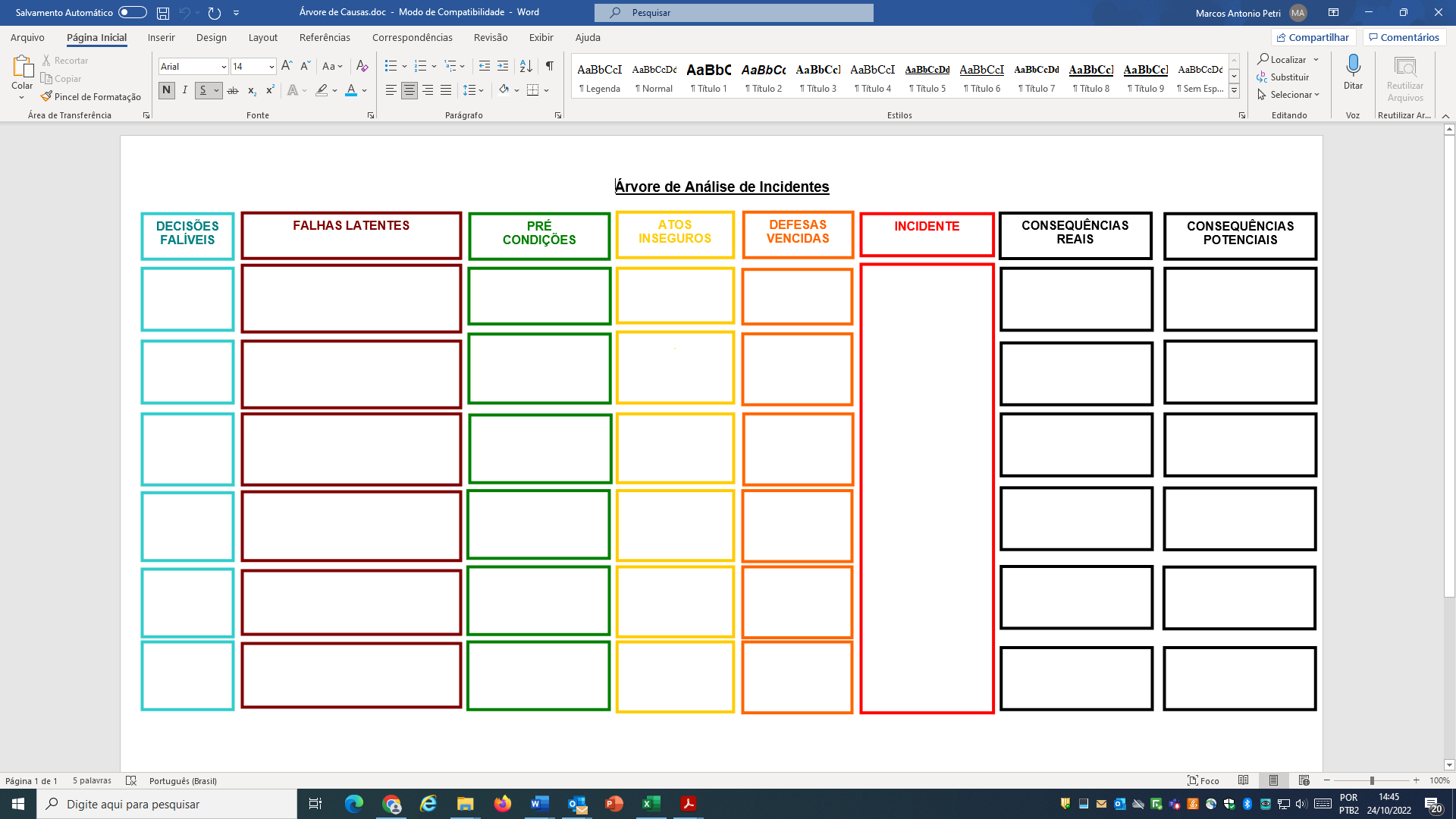 28 – ÁRVORE DE FALHAS:28 – ÁRVORE DE FALHAS:28 – ÁRVORE DE FALHAS:28 – ÁRVORE DE FALHAS:28 – ÁRVORE DE FALHAS:28 – ÁRVORE DE FALHAS:28 – ÁRVORE DE FALHAS:28 – ÁRVORE DE FALHAS:28 – ÁRVORE DE FALHAS:28 – ÁRVORE DE FALHAS:28 – ÁRVORE DE FALHAS:28 – ÁRVORE DE FALHAS:28 – ÁRVORE DE FALHAS:9ª PARTE CROQUIS E FOTOS9ª PARTE CROQUIS E FOTOS29 – OBSERVAÇÕES/CONSIDERAÇÕES:29 – OBSERVAÇÕES/CONSIDERAÇÕES:29 – OBSERVAÇÕES/CONSIDERAÇÕES:29 – OBSERVAÇÕES/CONSIDERAÇÕES:29 – OBSERVAÇÕES/CONSIDERAÇÕES:29 – OBSERVAÇÕES/CONSIDERAÇÕES:29 – OBSERVAÇÕES/CONSIDERAÇÕES:29 – OBSERVAÇÕES/CONSIDERAÇÕES:29 – OBSERVAÇÕES/CONSIDERAÇÕES:29 – OBSERVAÇÕES/CONSIDERAÇÕES:29 – OBSERVAÇÕES/CONSIDERAÇÕES:29 – OBSERVAÇÕES/CONSIDERAÇÕES:29 – OBSERVAÇÕES/CONSIDERAÇÕES:29 – OBSERVAÇÕES/CONSIDERAÇÕES:9ª PARTE CROQUIS E FOTOS9ª PARTE CROQUIS E FOTOS10ª PARTE PREVENÇÃO DE NOVAS OCORRÊNCIAS DE EVENTOS SEMELHANTES10ª PARTE PREVENÇÃO DE NOVAS OCORRÊNCIAS DE EVENTOS SEMELHANTES30 – MEDIDAS PROPOSTAS30 – MEDIDAS PROPOSTAS30 – MEDIDAS PROPOSTAS30 – MEDIDAS PROPOSTAS30 – MEDIDAS PROPOSTAS30 – MEDIDAS PROPOSTAS30 – MEDIDAS PROPOSTAS30 – MEDIDAS PROPOSTAS30 – MEDIDAS PROPOSTASRESPONSÁVELRESPONSÁVELRESPONSÁVELRESPONSÁVELPRAZO10ª PARTE PREVENÇÃO DE NOVAS OCORRÊNCIAS DE EVENTOS SEMELHANTES10ª PARTE PREVENÇÃO DE NOVAS OCORRÊNCIAS DE EVENTOS SEMELHANTES10ª PARTE PREVENÇÃO DE NOVAS OCORRÊNCIAS DE EVENTOS SEMELHANTES10ª PARTE PREVENÇÃO DE NOVAS OCORRÊNCIAS DE EVENTOS SEMELHANTES10ª PARTE PREVENÇÃO DE NOVAS OCORRÊNCIAS DE EVENTOS SEMELHANTES10ª PARTE PREVENÇÃO DE NOVAS OCORRÊNCIAS DE EVENTOS SEMELHANTES10ª PARTE PREVENÇÃO DE NOVAS OCORRÊNCIAS DE EVENTOS SEMELHANTES10ª PARTE PREVENÇÃO DE NOVAS OCORRÊNCIAS DE EVENTOS SEMELHANTES10ª PARTE PREVENÇÃO DE NOVAS OCORRÊNCIAS DE EVENTOS SEMELHANTES10ª PARTE PREVENÇÃO DE NOVAS OCORRÊNCIAS DE EVENTOS SEMELHANTES10ª PARTE PREVENÇÃO DE NOVAS OCORRÊNCIAS DE EVENTOS SEMELHANTES10ª PARTE PREVENÇÃO DE NOVAS OCORRÊNCIAS DE EVENTOS SEMELHANTES10ª PARTE PREVENÇÃO DE NOVAS OCORRÊNCIAS DE EVENTOS SEMELHANTES10ª PARTE PREVENÇÃO DE NOVAS OCORRÊNCIAS DE EVENTOS SEMELHANTES10ª PARTE PREVENÇÃO DE NOVAS OCORRÊNCIAS DE EVENTOS SEMELHANTES10ª PARTE PREVENÇÃO DE NOVAS OCORRÊNCIAS DE EVENTOS SEMELHANTES10ª PARTE PREVENÇÃO DE NOVAS OCORRÊNCIAS DE EVENTOS SEMELHANTES10ª PARTE PREVENÇÃO DE NOVAS OCORRÊNCIAS DE EVENTOS SEMELHANTES10ª PARTE PREVENÇÃO DE NOVAS OCORRÊNCIAS DE EVENTOS SEMELHANTES10ª PARTE PREVENÇÃO DE NOVAS OCORRÊNCIAS DE EVENTOS SEMELHANTES10ª PARTE PREVENÇÃO DE NOVAS OCORRÊNCIAS DE EVENTOS SEMELHANTES10ª PARTE PREVENÇÃO DE NOVAS OCORRÊNCIAS DE EVENTOS SEMELHANTES10ª PARTE PREVENÇÃO DE NOVAS OCORRÊNCIAS DE EVENTOS SEMELHANTES10ª PARTE PREVENÇÃO DE NOVAS OCORRÊNCIAS DE EVENTOS SEMELHANTES10ª PARTE PREVENÇÃO DE NOVAS OCORRÊNCIAS DE EVENTOS SEMELHANTES10ª PARTE PREVENÇÃO DE NOVAS OCORRÊNCIAS DE EVENTOS SEMELHANTES10ª PARTE PREVENÇÃO DE NOVAS OCORRÊNCIAS DE EVENTOS SEMELHANTES10ª PARTE PREVENÇÃO DE NOVAS OCORRÊNCIAS DE EVENTOS SEMELHANTES10ª PARTE PREVENÇÃO DE NOVAS OCORRÊNCIAS DE EVENTOS SEMELHANTES10ª PARTE PREVENÇÃO DE NOVAS OCORRÊNCIAS DE EVENTOS SEMELHANTES10ª PARTE PREVENÇÃO DE NOVAS OCORRÊNCIAS DE EVENTOS SEMELHANTES10ª PARTE PREVENÇÃO DE NOVAS OCORRÊNCIAS DE EVENTOS SEMELHANTES10ª PARTE PREVENÇÃO DE NOVAS OCORRÊNCIAS DE EVENTOS SEMELHANTES10ª PARTE PREVENÇÃO DE NOVAS OCORRÊNCIAS DE EVENTOS SEMELHANTES10ª PARTE PREVENÇÃO DE NOVAS OCORRÊNCIAS DE EVENTOS SEMELHANTES10ª PARTE PREVENÇÃO DE NOVAS OCORRÊNCIAS DE EVENTOS SEMELHANTES10ª PARTE PREVENÇÃO DE NOVAS OCORRÊNCIAS DE EVENTOS SEMELHANTES10ª PARTE PREVENÇÃO DE NOVAS OCORRÊNCIAS DE EVENTOS SEMELHANTES10ª PARTE PREVENÇÃO DE NOVAS OCORRÊNCIAS DE EVENTOS SEMELHANTES10ª PARTE PREVENÇÃO DE NOVAS OCORRÊNCIAS DE EVENTOS SEMELHANTES10ª PARTE PREVENÇÃO DE NOVAS OCORRÊNCIAS DE EVENTOS SEMELHANTES10ª PARTE PREVENÇÃO DE NOVAS OCORRÊNCIAS DE EVENTOS SEMELHANTES10ª PARTE PREVENÇÃO DE NOVAS OCORRÊNCIAS DE EVENTOS SEMELHANTES10ª PARTE PREVENÇÃO DE NOVAS OCORRÊNCIAS DE EVENTOS SEMELHANTES10ª PARTE PREVENÇÃO DE NOVAS OCORRÊNCIAS DE EVENTOS SEMELHANTES10ª PARTE PREVENÇÃO DE NOVAS OCORRÊNCIAS DE EVENTOS SEMELHANTES10ª PARTE PREVENÇÃO DE NOVAS OCORRÊNCIAS DE EVENTOS SEMELHANTES10ª PARTE PREVENÇÃO DE NOVAS OCORRÊNCIAS DE EVENTOS SEMELHANTES10ª PARTE PREVENÇÃO DE NOVAS OCORRÊNCIAS DE EVENTOS SEMELHANTES10ª PARTE PREVENÇÃO DE NOVAS OCORRÊNCIAS DE EVENTOS SEMELHANTESCHEFE DE OBRACONTRATADO (LÍDER)CHEFE DE OBRACONTRATADO (LÍDER)CHEFE DE OBRACONTRATADO (LÍDER)CHEFE DE OBRACONTRATADO (LÍDER)CHEFE DE OBRACONTRATADO (LÍDER)CHEFE DE OBRACONTRATADO (LÍDER)SEGURANÇA DO TRABALHOCONTRATADOSEGURANÇA DO TRABALHOCONTRATADOSEGURANÇA DO TRABALHOCONTRATADOSEGURANÇA DO TRABALHOCONTRATADOSEGURANÇA DO TRABALHOCONTRATADOSEGURANÇA DO TRABALHOCONTRATADOSUPERVISOR/ENCARREGADOCONTRATADO  SUPERVISOR/ENCARREGADOCONTRATADO  SUPERVISOR/ENCARREGADOCONTRATADO  SUPERVISOR/ENCARREGADOCONTRATADO  CIPACONTRATADOCIPACONTRATADOCIPACONTRATADOCIPACONTRATADOCIPACONTRATADOCIPACONTRATADOGESTOR DO CONTRATOGESTOR DO CONTRATOGESTOR DO CONTRATOGESTOR DO CONTRATOGESTOR DO CONTRATOGESTOR DO CONTRATOFICAL DO CONTRATOFICAL DO CONTRATOFICAL DO CONTRATOFICAL DO CONTRATOFISCAL DA OBRAFISCAL DA OBRAFISCAL DA OBRAFISCAL DA OBRAFISCAL DA OBRAFISCAL DA OBRAREPRESENTANTE SMS POTIGÁSREPRESENTANTE SMS POTIGÁSREPRESENTANTE SMS POTIGÁSREPRESENTANTE SMS POTIGÁSREPRESENTANTE SMS POTIGÁSREPRESENTANTE SMS POTIGÁS